Małopolski Związek Stowarzyszeń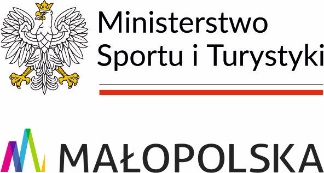 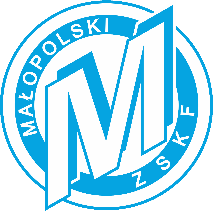 Kultury Fizycznej30-003 Kraków; ul. Śląska 5/1NIP: 675-12-19-067kom. 504 244 576www.mzskf.krakow.pl  e-mail: mzskf@mzskf.krakow.plProgram akcji jednostkowej
kadry wojewódzkiej Młodzików* - niepotrzebne skreślićMałopolski Związek Stowarzyszeń Kultury FizycznejRAMOWY PROGRAM DNIAZobowiązuję się do przestrzegania zasad prowadzenia dokumentacji merytorycznej i finansowej do zadań realizowanych przez Małopolski Związek Stowarzyszeń Kultury Fizycznej oraz zobowiązuję się do:przed rozpoczęciem akcji jednostkowej złożenia pełnej dokumentacji merytorycznej i finansowej na akcję,przed rozpoczęciem akcji jednostkowej złożenia podpisanych przez szkoleniowców umów zleceń,przed rozpoczęciem akcji jednostkowej sprawdzenia, złożenia do MZSKF i posiadania na akcji aktualnych orzeczeń lekarskich o zdolności do uprawiania danego sportu,w momencie rozpoczęcia akcji jednostkowej posiadania oryginałów lub kopii zgód rodziców lub opiekunów prawnych zawodników niepełnoletnich,posiadania na akcji jednostkowej kart informacyjnych zawodników,posiadania kopii zatwierdzonego do realizacji programu i preliminarza akcji jednostkowej,posiadania kopii polisy ubezpieczeniowej nnw zawodników KWM – do pobrania w biurze MZSKF,posiadania licencji lub innych dokumentów potwierdzające przynależność zawodnika do danego pzs,posiadać dokumenty potwierdzające uprawnienia szkoleniowe oraz licencje lub inne dokumenty potwierdzające przynależność szkoleniowców do właściwego pzs,zapoznania uczestników akcji z przepisami bhp w miejscu pobytu i odbywania zajęć sportowych zgodnie z obowiązującymi na danym obiekcie regulaminami,poinformowania uczestników, że szkolenie kadry wojewódzkiej młodzików dofinansowano ze środków FRKF oraz jest realizowane przy wsparciu finansowym WM,przygotowania, zapoznania uczestników z regulaminem akcji jednostkowej (na spotkaniu organizacyjnym podczas pierwszego bloku zajęć) oraz jego przestrzegania,realizowania poszczególnych jednostek treningowych zgodnie z zatwierdzonym programem akcji jednostkowej, odstępstwa należy ująć w dzienniku zajęć oraz uzasadnić w sprawozdaniu z akcji,bieżącej kontroli prowadzonych przez szkoleniowców dzienników zajęć,przygotowania dokumentacji zdjęciowej z realizacji akcji ze stosownym plakatem informacyjnym lub flagą informacyjną – do pobrania w biurze MZSKF.Program akcji szkoleniowej opracował:Trener Koordynator.....................................pieczątka funkcyjna i podpisProgram akcji szkoleniowej do realizacji przyjęli:	Przedstawiciel WOZS**	Kierownik akcji	......................................	......................................	pieczątka funkcyjna i podpis	podpisDruk winien być podpisany przez trenera koordynatora oraz przyjęty do realizacji przez dwie osoby: przedstawiciela wozs** i kierownika akcji.Zatwierdzono do realizacji przez Małopolski Związek Stowarzyszeń Kultury FizycznejKraków, dnia ………… 2024 r.	Pion szkolenia MZSKF	Prezes, Zastępca Prezesa Zarządu MZSKF	......................................	....................................	pieczątka i podpis	pieczątka i podpisSPORTrodzaj akcjiZgrupowanie szkoleniowe*/ Konsultacja szkoleniowa*/ Konsultacja startowa*Zgrupowanie szkoleniowe*/ Konsultacja szkoleniowa*/ Konsultacja startowa*Zgrupowanie szkoleniowe*/ Konsultacja szkoleniowa*/ Konsultacja startowa*Zgrupowanie szkoleniowe*/ Konsultacja szkoleniowa*/ Konsultacja startowa*Zgrupowanie szkoleniowe*/ Konsultacja szkoleniowa*/ Konsultacja startowa*TerminMiejsceMiejsceDokładny adres, telefon kontaktowyDokładny adres, telefon kontaktowyDokładny adres, telefon kontaktowyDokładny adres, telefon kontaktowyDokładny adres, telefon kontaktowyTRENER KOORDYNATORTRENER KOORDYNATORNazwisko i Imię, telefonNazwisko i Imię, telefonNazwisko i Imię, telefonNazwisko i Imię, telefonNazwisko i Imię, telefonSZKOLENIOWCYIOSOBY WSPÓŁPRACUJĄCE
(AKCEPTACJA MSiT)NazwiskoImięFunkcja (kierownik/ szkoleniowiec/ masażysta/ fizjoterapeuta/ mechanik/ wychowawca/ opiekun, itp.)Funkcja (kierownik/ szkoleniowiec/ masażysta/ fizjoterapeuta/ mechanik/ wychowawca/ opiekun, itp.)Telefon (Kierownik)SZKOLENIOWCYIOSOBY WSPÓŁPRACUJĄCE
(AKCEPTACJA MSiT)kierownik/ szkoleniowiec*kierownik/ szkoleniowiec*SZKOLENIOWCYIOSOBY WSPÓŁPRACUJĄCE
(AKCEPTACJA MSiT)szkoleniowiec*/ osoba współpracująca*szkoleniowiec*/ osoba współpracująca*szkoleniowiec*/ osoba współpracująca*SZKOLENIOWCYIOSOBY WSPÓŁPRACUJĄCE
(AKCEPTACJA MSiT)szkoleniowiec*/ osoba współpracująca*szkoleniowiec*/ osoba współpracująca*szkoleniowiec*/ osoba współpracująca*SZKOLENIOWCYIOSOBY WSPÓŁPRACUJĄCE
(AKCEPTACJA MSiT)szkoleniowiec*/ osoba współpracująca*szkoleniowiec*/ osoba współpracująca*szkoleniowiec*/ osoba współpracująca*SZKOLENIOWCYIOSOBY WSPÓŁPRACUJĄCE
(AKCEPTACJA MSiT)szkoleniowiec*/ osoba współpracująca*szkoleniowiec*/ osoba współpracująca*szkoleniowiec*/ osoba współpracująca*SZKOLENIOWCYIOSOBY WSPÓŁPRACUJĄCE
(AKCEPTACJA MSiT)szkoleniowiec*/ osoba współpracująca*szkoleniowiec*/ osoba współpracująca*szkoleniowiec*/ osoba współpracująca*LICZBA***zawodników***szkol. i os. wsp.***dni***osobodni***osobodni***LICZBA***Cel zadaniaPotrzeby w zakresie urządzeń sportowych i sprzętuUwagi inneZawodnicy kadry wojewódzkiej młodzików (dane zgodne z załącznikiem 10)Zawodnicy kadry wojewódzkiej młodzików (dane zgodne z załącznikiem 10)Zawodnicy kadry wojewódzkiej młodzików (dane zgodne z załącznikiem 10)Zawodnicy kadry wojewódzkiej młodzików (dane zgodne z załącznikiem 10)Zawodnicy kadry wojewódzkiej młodzików (dane zgodne z załącznikiem 10)Lp.NazwiskoImięData ur.Klub sportowyProgram szkolenia sportowegoProgram szkolenia sportowegoProgram szkolenia sportowegoProgram szkolenia sportowegoProgram szkolenia sportowegoProgram szkolenia sportowegoProgram szkolenia sportowegoProgram szkolenia sportowegoProgram szkolenia sportowegoProgram szkolenia sportowegoProgram szkolenia sportowegoPrzyjazdPrzyjazdData: Data: Data: Godz.:Godz.:Godz.:Pierwszy posiłek: Pierwszy posiłek: Pierwszy posiłek: Lp.DataI – Temat zajęćCzas [min]Liczba Zaw.II – Temat zajęćCzas [min]Liczba Zaw.III – Temat zajęćCzas [min]Liczba Zaw.SPOTKANIE ORGANIZACYJNEZapoznanie uczestników z regulaminem (przepisy BHP) oraz programem akcji.Lp.DataI – Temat zajęćCzas [min]Liczba Zaw.II – Temat zajęćCzas [min]Liczba Zaw.III – Temat zajęćCzas [min]Liczba Zaw.WyjazdWyjazdData: Data: Data: Godz.: Godz.: Godz.: Ostatni posiłek: Ostatni posiłek: Ostatni posiłek: GodzinaProgramPobudkaHigiena porannaŚniadaniePrzygotowanie do zajęć szkoleniowychZajęcia szkoleniowe IObiadPrzygotowanie do zajęć szkoleniowychZajęcia szkoleniowe IIKolacjaZajęcia szkoleniowe IIIZajęcia odnowy biologicznejZajęcia teoretycznePrzygotowanie do ciszy nocnejCisza nocna